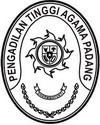 Nomor	:      /SEK.PTA.W3-A/RA1.6/IX/2023                       Padang, 29 September 2023Sifat		: Biasa                   Lampiran	: Satu Berkas Hal		: Permohonan Anggaran Belanja ModalSatker Pengadilan  Agama Painan TA 2024Yth. Sekretaris Mahkamah Agung RI       Cq. Kepala Biro PerlengkapanJl. Medan Merdeka Utara No. 9-13JakartaSehubungan dengan Surat dari Kuasa Pengguna Anggaran Pengadilan Agama Painan Nomor 1344/KPA/W3-A12/KU.01.1/9/2023 tanggal 21 September 2023 perihal Permohonan Pengadaan Meubelair Kantor Pengadilan Agama Painan, dengan ini kami teruskan surat permohonan tersebut berupa:Pengadaan Meubelair Kantor      			Rp  264.100.000Demikian disampaikan, dengan harapan untuk dapat disetujui. Atas perhatiannya diucapkan terima kasih.Sekretaris Pengadilan Tinggi Agama PadangIdris LatifTembusan :Ketua Pengadilan Tinggi Agama Padang sebagai laporan;Ketua Pengadilan Agama Painan.